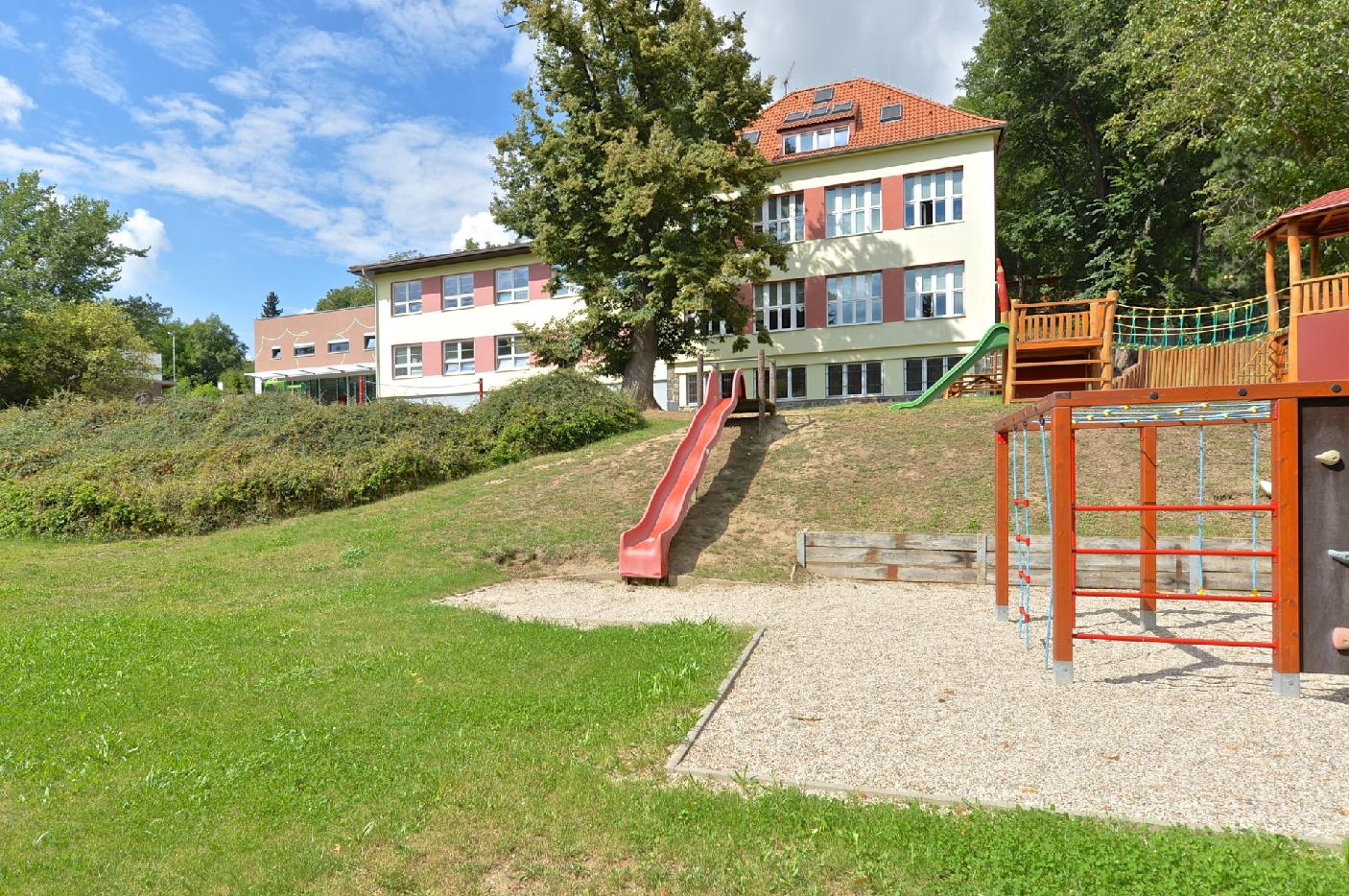 ZŠ a MŠ Husinec – Řež hledá do svého týmu, vhodného kandidáta na níže uvedenou pozici. Škola se nachází v krásném prostředí, na břehu Vltavy a svým umístěním, přímo láká k toulkám přírodou. Jste-li člověk, který bere svou práci jako poslání, dokáže děti nadchnout a motivovat svým přátelským přístupem, tak jste ten, koho hledáme.Učitelka pro 1. stupeň ZŠNáplň prácevýchovně vzdělávací činnost,  vedení třídy,  spolupráce s ostatními kolegy a vedením školy,komunikace s rodiči.Požadujemepředchozí zkušenosti,ochotu dále se vzdělávat,dobré komunikativní a organizační schopnosti, nadšení pro práci s dětmi, jejich motivace.Nabízíme smysluplnou a zajímavou práci,platové ohodnocení dle dosažené praxe,pracovní úvazek 1,0,podporu osobního rozvoje a vlastní iniciativy,důvěru ve vaše schopnosti,inspirativní prostředí malé školy u Vltavy s výborným dopravním spojením na Prahu,moderní a rozrůstající se školu s rodinnou atmosférou,nástup možný 25. 8. 2021. Životopis s motivačním dopisem zasílejte na e-mail: reditel@husinecrez.cz nebo telefonicky kontaktujte ředitelku školy: Mgr. Bc. Lucie Dražilová na telefonním čísle 776 882 373, 607 079 709 pro domluvení osobního setkání. Informace o škole naleznete na www.husinecrez.cz.Těšíme se na setkáni s vámi!